Dr. Asma Younus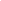                                                         Career ObjectiveSeeking to join a reputed health organization as a physician where I can use my four years of Internal Medicine experience to provide the best possible care to the patients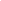 Professional Efficiency-Thorough knowledge of Internal Medicine-Eye for detail-Discipline-Able to lead and motivate -Good interpersonal skills -Polite and disciplined-Controlling multiple projects at the same time.-Ability to prioritize workload during busy periods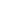 Career Summary-Good Experience in Internal Medicine-Experience in diagnosing the disease and providing best medical help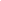                                                         Key Responsibilities Handled-Adept at handling Emergency situations-Handling sensitive situations sympathetically-Worked in a pressurized environment producing best possible results-Keeping abreast with the latest treatment and diagnostic protocols, journals, medicines and developments in the field of medicine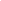                                                        Technical skills-Well versed with the basic use of computer-Good knowledge of medical equipment-Familiar with procedures and instruments involved in intensive care -Well versed with all medical technologies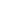 Academia-SAUDI LICENCE  FOR INTERNAL MEDICINE SPECIALIST -DHA LICENCE FOR INTERNAL MEDICINE SPECIALIST-DNB in General Medicine from Yashoda Superspeciality Hospital, Somajiguda Hyderabad (2016)- M.B.B.S. from Seth G. S. Medical College and KEM Hospital, Mumbai (2012)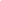 Academic Experience-Worked as a Consultant Physician in the department of Internal Medicine at Care Hospitals, Banjara Hills, Hyderabad (March 2017 to June 2020)-Attended various post-graduate Seminars, Symposiums & CME programs during DNB curriculum-Successfully completed dissertation work on “Clinical profile of the patients presenting with atrial fibrillation under the guidance of Dr. BALARAJU B  (Professor and HOD of Medicine)-Attended clinical meets on interesting casesPresentations done in medicine department:Community Acquired PneumoniaHashimoto’s EncephalopathySepsis GuidelinesGastrointestinal BleedingDeliriumAnemiaVasculitis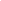                                                    Workshops, Seminars & Conferences-Presented a clinical case during clinical meeting at Hyderabad Chapters Of Association Of Physicians Of India-Participated in workshop on case based neurology at NIMS Hospital, Hyderabad-Attended Research Methodology Program in December 2014-Attended APICON in January 2016.-Attended HAPICON in December 2014-Attended various national and state CME programs on Acid Base and Electrolyte Disorders, Rheumatology, ECG, Arrhythmia, Hypertension, Cardiac failure, Critical care, Pneumonia, Hyperlipidemia, Nephrology, Hematology, Infectious diseases, Antibiotic policy, Medical Disorders In Pregnancy etc.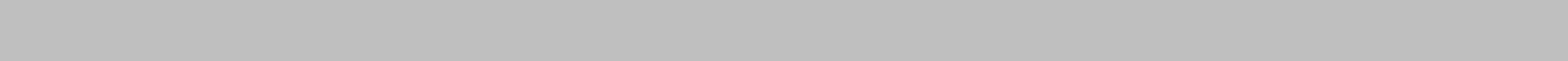 Personal DetailsLanguages- English, Hindi, Telugu, Marathi, UrduDOB- 20/04/1987